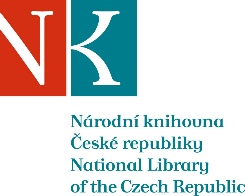 Zpráva ze zahraniční služební cestyJméno a příjmení účastníka cestyZdeněk MatušíkPracoviště – dle organizační struktury1.2.2. – Oddělení studovenPracoviště – zařazenívedoucí odděleníDůvod cestyúčast na zasedání Skupiny odborníků pro informační právo Evropské kanceláře knihovnických, informačních a dokumentačních sdružení (EBLIDA/EGIL) a společného zasedání EBLIDA/EGIL a Poradního výboru pro autorské právo a jiné právní záležitosti Mezinárodní federace knihovnických sdružení a institucí (IFLA/CLM)Místo – městoLondonMísto – zeměSpojené království Velké Británie a Severního IrskaDatum (od-do)28. – 31. března 2017Podrobný časový harmonogram28. 3. 6,50 hod. – odlet z Prahy10 – 16,30 hod. – jednání EBLIDA/EGIL (sídlo CILIP)29. 3.10 – 16 hod. jednání IFLA/CLM (British Library)30. 3.9 – 18 hod. – seznamování s knižní produkcí (Waterstones)31. 3.9 – 16 hod. – seznamování s knižní produkcí (Waterstones)16,30 hod. – cesta na letiště (Heathrow)20 – 23 hod. – návrat do PrahySpolucestující z NK-Finanční zajištěnírozpočet NKČRCíle cestyZúčastnit se jednání výšeuvedených pracovních grémií mezinárodních knihovnických organizací, získat informace a podněty pro řešení otázek rozvoje autorskoprávního i dalšího právního rámce činnosti knihoven v ČR, vlastním poznatky a zkušenostmi přispět k utváření postupu mezinárodních knihovnických organizací v současných procesech projednávání změn mezinárodního a unijního autorského práva ve vztahu ke knihovnám (a dalším institucím kulturního dědictví) a v této souvislosti informovat o nejnovějším vývoji v ČR.V době mimo jednání se seznamovat v renomovaném knihkupectví s odbornou knižní produkcí de visu – vytvářet dezideráta zejména ve vztahu k té produkci, o níž jsou k dispozici jen omezené informace.Plnění cílů cesty (konkrétně)K obsahu obou jednání – viz další položka. Jednání s IFLA/CLM, původně proponované na dva dny, bylo zkráceno na jeden den (ovlivněno omluvou předsedkyně E. Woodberry, z Austrálie, na poslední chvíli).Tipy na dezideráta byly ověřeny a následně předány k realizaci ODZD.Program a další podrobnější informaceJednání EBLIDA/EGIL vedla předsedkyně B. Stratton (CILIP, UK).Hlavní body programu:Tvorba přehledu o transpozici výjimek a omezení autorského práva (AP) v národní legislativě. (Údaje za Česko aktivně poskytovány v plném rozsahu.)Důsledky rozsudku SDEU ve věci C-174/2015 (elektronické půjčování) – diskutována otázka zajištění legálního základu pro e-půjčování na základě zákonné licence (tržní e-knihy jsou k dispozici jen na základě smluvní licence). Možnost prosazení ustanovení analogického francouzskému pro tištěné knihy?Konzultace k zavedení práva veřejného půjčování (PLR) v Řecku (specificky odměny autorům).Důsledky rozsudku SDEU ve věci C-301/2015 – nejen na francouzský projekt sám, ale na možnost rozšířené kolektivní správy. Problematika užití děl nedostupných na trhu v rámci rozšířené kolektivní správy je obsažena i v návrhu evropské směrnice o autorském právu na digitálním jednotném trhu.Obecné nařízení (EU) o ochraně osobních údajů (GDPR). - Třeba zajistit, aby národní zákonodárství zahrnulo knihovny pod pojem „archiv“, případně zařízení poskytující zdroje pro historický výzkum.Ve francouzských veřejných knihovnách vzbudil pozdvižení požadavek kolektivního správce na uzavření licence na veřejná čtení. (Pozn.: v ČR od roku2006).Informoval jsem (mj.) o přijetí novely autorského zákona.Rozsáhlá pozornost byla věnována otázkám vyplývajícím z návrhu evropské směrnice o autorském právu na digitálním jednotném trhu, o stanoviscích jednotlivých výborů Evropského parlamentu, o jednáních činitelů EBLIDA s činiteli EU (volenými i úředníky)Z problematiky posuzování ratifikace a implementace Marrákešské smlouvy (ve prospěch nevidomých atd.) byla předmětem jednání zejména snah neuplatnit v evropské legislativě důsledné ověřování disponibility dožádaného dokumentu a odměnu za takovéto užití.Jednání IFLA/CLM vedl místopředseda W. Tabb (ALA, USA).Hlavní obsahem jednání byl průběh aktivit IFLA, která je akreditována u WIPO, v kooperaci s dalšími knihovnickými a příbuznými organizacemi (EBLIDA, LIBER), při jednáních na půdě Stálého výboru pro autorské právo a práva související Světové organizace duševního vlastnictví (WIPO/SCCR). Do rozsahu působnosti případných dalších výjimek a omezení autorského práva ve prospěch knihoven a archivů byla nově zahrnuta i muzea.Významným přínosem účasti bylo i bližší navázání vztahů s pracovníky IFLA působícími na tomto úseku (S. Wyber, A. Matas Casadeval), s nimiž jsem následně v průběžném pracovním komunikačním kontaktu.Přivezené materiályDezideráta na akvizici literatury (viz výše).Datum předložení zprávy13. 12. 2017Podpis předkladatele zprávyPodpis nadřízenéhoVloženo na IntranetPřijato v mezinárodním oddělení